Произведено в России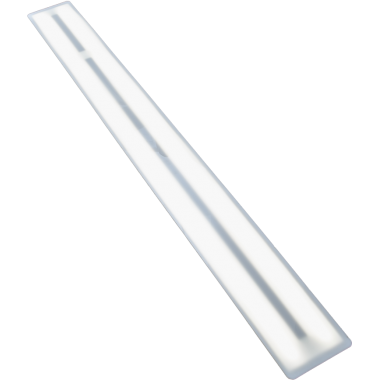 Системысветодиодного освещенияСерия "Сеть"АРТ.: СС 04-У-М-48-1500.130.15-4-0-65Сеть матовый, 48 Вт, светодиодный светильникКод товара: 5791Основные характеристики светильникаЭлектротехнические характеристики:Светотехнические характеристики:Светильники серии "Сеть" предназначены для освещения сетевых магазинов и торговых площадей. Могут применяться в логистических комплексах, промышленных помещениях, подземных паркингах и пешеходных переходах. Выполнены, в так называемом, «проходном» исполнении, то есть предусмотрена возможность подключения в одну линию. Универсальное крепление позволяет осуществлять как накладной, так и подвесной монтаж. Схема крепления / подключения / габаритные размеры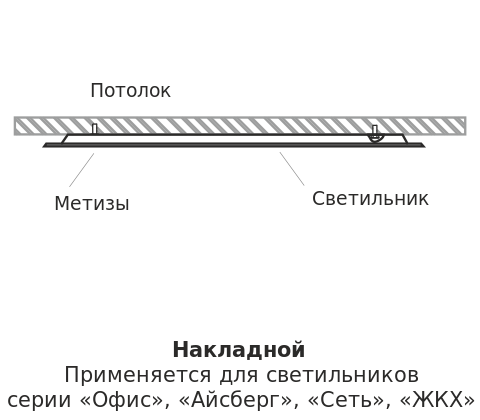 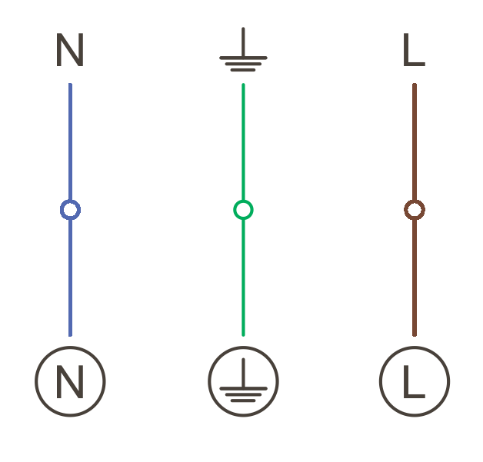 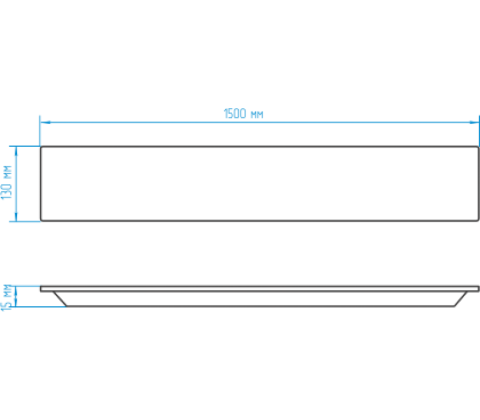 Кривые силы света / конус освещенности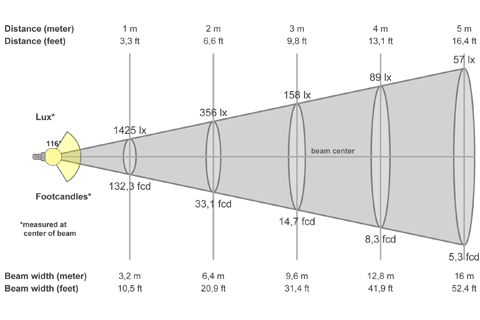 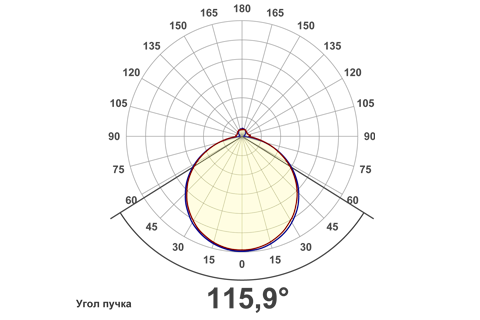 Степень защиты от внешних воздействий, IP65Класс защиты от поражения эл. токомIКлиматическое исполнениеУХЛ4Габаритные размеры светильника, мм1500х130х15Масса светильника, НЕТТО, кг0,65Количество светильников в упаковке, шт.5Габаритные размеры упаковки, мм1520х145х110Масса БРУТТО, кг3,6Материал корпусаПластикМатериал рассеивателяПолистиролТип крепленияНакладной / подвеснойНапряжение питания, В170-264Диапазон рабочих частот, Гц50 / 60Потребляемая мощность, Вт48Коэффициент мощности светильника, cos φ≥ 0,9Температура эксплуатации, °C +35 / +1Световой поток светильника (номинальный), лм4670Цветовая температура, К4000Индекс цветопередачи, Ra≥ 80Кривая силы светаД (косинусная)Коэффициент пульсации, %< 5Ресурс светодиодов, час100 000Количество светодиодов, шт288